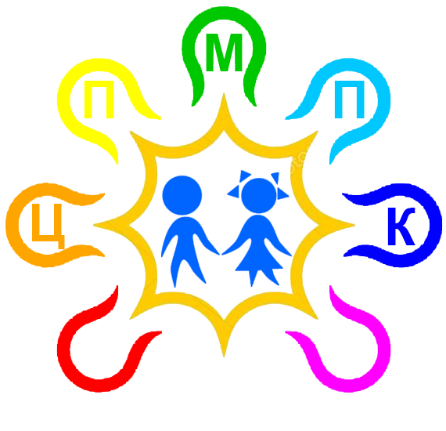 Южно-Сахалинск2020 год